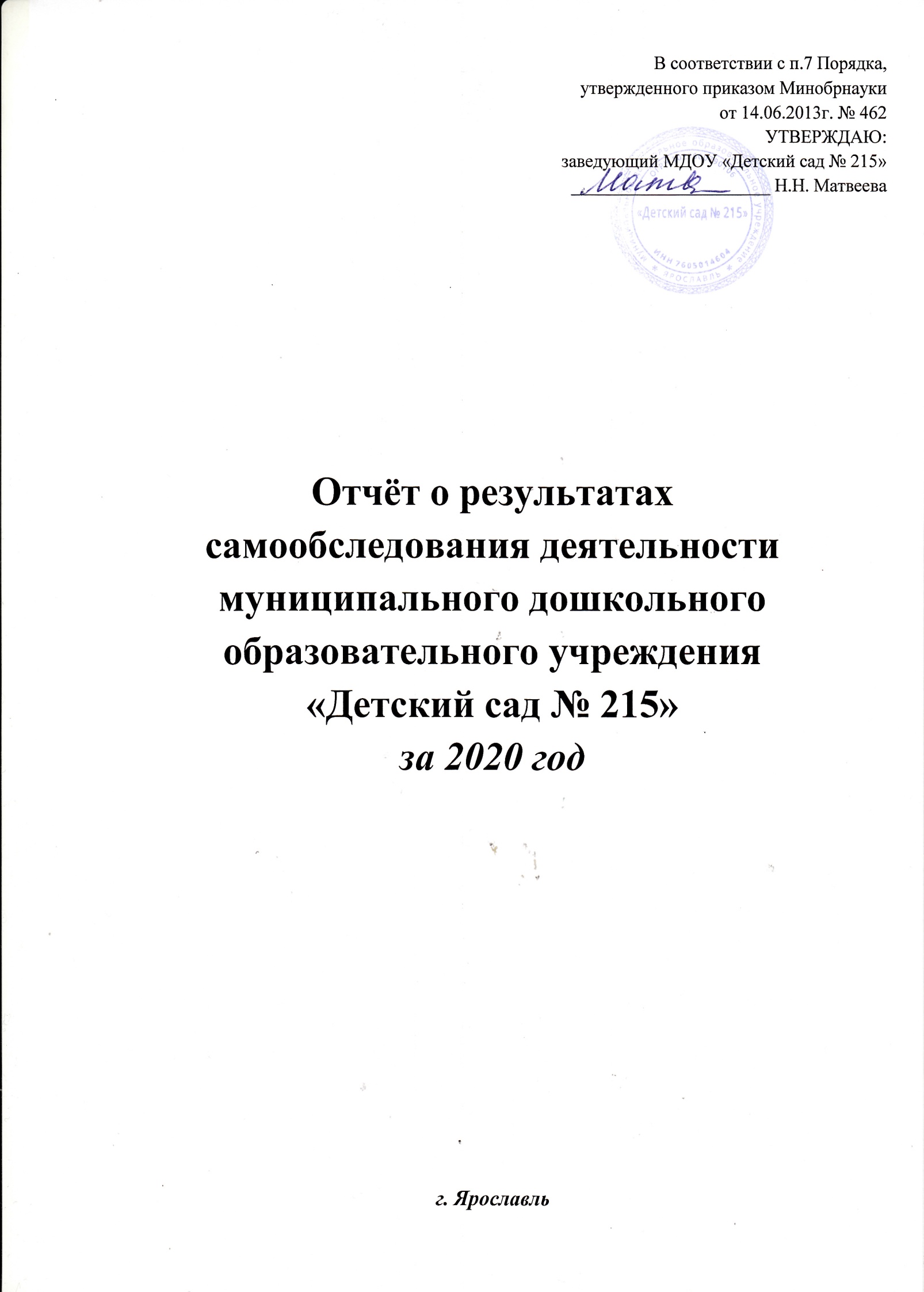 ПОКАЗАТЕЛИ ДЕЯТЕЛЬНОСТИ УЧРЕЖДЕНИЯ, ПОДЛЕЖАЩИЕ САМООБСЛЕДОВАНИЮМДОУ «Детский сад № 215» за 2020 год   (на 31.12.2020г.)Анализ показателей указывает на то, что МДОУ «Детский сад №215» имеет достаточную инфраструктуру, которая соответствует требованиям СП2.4.3648-20«Санитарно-эпидемиологические требования к организациям воспитания и обучения, отдыха и оздоровления детей и молодежи» и позволяет реализовывать образовательные программы в полном объеме в соответствии с ФГОС ДО.Детский сад укомплектован достаточным количеством педагогических и иных работников, которые имеют высокую квалификацию и регулярно проходят повышение квалификации, что обеспечивает результативность образовательной деятельности.АНАЛИТИЧЕСКАЯ СПРАВКА ПО РЕЗУЛЬТАТАМ САМООБСЛЕДОВАНИЯ МДОУ «Детский сад № 215» за 2020 год.Информационная справка об образовательном учреждении:Полное наименование учреждения в соответствии с Уставом: Муниципальное дошкольное образовательное учреждение «Детский сад № 215»Сокращенное наименование: МДОУ «Детский сад № 215»Руководитель учреждения: Матвеева Наталия НиколаевнаЛицензия на образовательную деятельность: серия 76 ЛО2 № 0000711, регистрационный № 456/15 от 18.12.2015 года, выдана Департаментом образования Ярославской области. Юридический адрес:  150046, г. Ярославль, ул. Большие Полянки, д. 17 корп. 3.МДОУ «Детский сад № 215» располагается в 2-х зданиях:корпус №1: ул. Большие Полянки, д. 17 корп. 3.корпус №2: ул. Титова, д.8-аКонтакты:     Телефон:  (4852) 47-15-45, 42-82-50,  Тел/факс: (4852) 47-31-07, 48-48-21                       E-mail: yardou0215@yandex.ruУчредитель: Департамент образования мэрии города Ярославля  Режим работы:  пятидневная рабочая неделя, длительность рабочего дня 12 (двенадцать) часов: с 7:00 до 19:00, выходные – суббота, воскресенье, праздничные дни.Форма обучения: очная Срок обучения: 5 лет Язык обучения: русскийП. 1.1.В дошкольном учреждении функционирует 15 возрастных групп, которые посещают дети с 1,5  до 7 лет. Из них:Группа раннего возраста (1,5 – 3 лет) – 2 группы;Младшая группа (3 – 4 года) – 3 группы;Средняя группа (4 – 5 лет) – 4 группы;Старшая группа (5 – 6 лет) – 3 группы;Подготовительная группа (6 – 7 лет) – 3 группыНаправленность групп:- 3 группы оздоровительной направленности (для детей, требующих длительного лечения);- 3 группы общеразвивающей направленности; - 5 групп комбинированной направленности (4 группы – дети с тяжелыми нарушениями речи и здоровые дети; 1 группа – дети с задержкой психического развития и здоровые дети);- 4 групп компенсирующей направленности для воспитанников с ОВЗ (задержка психического развития).Общая численность воспитанников, осваивающих образовательную программу дошкольного образования на 31.12.2020г. -  306 человек. Все дети посещают детский сад в режиме полного дня (12 часов).Группы кратковременного пребывания – нет.Семейные дошкольные группы – нет. Семейное образование с психолого-педагогическим сопровождением – нет.П. 1.2. В 2020 году общее количество воспитанников ДОУ уменьшилось на 5 человек, в сравнении с 2019 годом (306 / 311). Произошло снижение контингента детей раннего возраста за счет того, что одна из групп, открываемая в 2020 году, имеет оздоровительную направленность и нормативное количество детей в ней меньше.П. 1.5. В корпусе №2 детского сада функционирует 4 группы компенсирующей направленности для детей с задержкой  психического развития (возраст воспитанников от 3 до 7 лет). Для детей данной категории разработана и утверждена адаптированная образовательная программа, реализуемая педагогами ДОУ (утверждена приказом заведующего ДОУ №60/3-1 от 27.09.2016). Здесь же функционирует 1 группа комбинированной направленности  для осуществления совместного образования здоровых детей и детей с задержкой психического развития.В корпусе №1 функционирует 4 группы комбинированной направленности для осуществления совместного образования здоровых детей и детей с тяжелыми нарушениями речи (2 группы открыты с 01.09.2018г.; 2 группы открыты с 01.09.2019г.)В 2020 году количество воспитанников с ОВЗ увеличилось, были зачислены новые дети с ограниченными возможностями здоровья в группы комбинированной направленности.П. 1.6. Анализ заболеваемости и посещаемости детей в МДОУ в сравнении с предыдущим годомАнализируя представленные данные видно, что показатели фактического пребывания воспитанников в группах снизились, увеличилась доля дней, пропущенных одним ребенком по болезни.С марта 2020 года многие воспитанники находились на режиме свободного посещения (основание – приказ департамента образования мэрии г. Ярославля №01-05/231 от 17.03.2020г.). В период функционирования дежурных групп среднее количество воспитанников составляло 45-50 человек.Кроме того, в детском саду функционирует 3 группы оздоровительной направленности. Воспитанники данных групп нуждаются в регулярном длительном лечении. Дети ослаблены и часто болеют, многие проходят обследование и лечение в отделении аллергологии детской клинической больницы. Работа с детьми данной категории проводится в рамках реализации программы детского сада «Планета Здоровья». Проводятся профилактические мероприятия, производятся замены в питании, создана здоровьесберегающая среда. Педагоги детского сада уделяют большое внимание оздоровительной работе и валеологическому воспитанию детей. Проводят информационно-консультационные мероприятия с родителями воспитанников.Администрацией МДОУ «Детский сад № 215» с целью недопущения распространения коронавирусной инфекции  введены дополнительные ограничительные и профилактические меры в соответствии с СП 3.1/2.4.3598-20.В детском саду ведется активная работа по профилактике заболеваемости. Проводятся все необходимые санитарно-эпидемиологические мероприятия. В ходе утреннего приёма осуществляется первичный внешний осмотр состояния здоровья ребенка, измеряется температура тела бесконтактным термометром. Во всех группах функционируют бактерицидные рециркуляторы.П. 1.7. Кадровое обеспечение.В 2020 году численный состав педагогического коллектива остался без изменений – 41 человек.П. 1.7.1 – 1.7.4             Образовательный уровень педагоговВ 2019-2020 учебном  году 1 педагог проходил переподготовку на базе высшего образования. П. 1.8.  Численность  педагогических работников, которым по результатам аттестации присвоена квалификационная категория составляет 32 человека (78% от общего количества педагогических работников).Анализ уровня квалификации педагогов ДОУВсего в течение 2020 года процедуру аттестации проходили  9 педагогов. Результаты аттестации педагогических работников в 2020 годуИз представленных данных видно, что в 2020 году из 9 педагогов, проходивших процедуру аттестации, 6 чел. – проходили впервые. Однако изменения в квалификационном цензе педагогов (снижение числа педагогов с высшей квалификационной категории) произошли, в том числе, и из-за смены кадров.П. 1.9.     Стажевые показатели педагогических работников.В сравнении с 2019 годом увеличилось количество педагогов со стажем работы 5 лет и менее. В коллектив пришли молодые педагоги.П. 1.10. – 1.11    Возрастные показатели педагогических работников.Изменения в данных показателях обусловлены сменой педагогических кадров.П. 1.12.Педагогические кадры совершенствуют свои знания и умения, посещая курсы повышения квалификации, встречаясь с коллегами по обмену опытом, совершенствуя инновационную деятельность.В 2020 году на курсах повышения квалификации прошли обучение 4 педагога. Так же 1 педагог прошел профессиональную переподготовку  с присвоением квалификации «Воспитатель детей дошкольного возраста».П. 1.15.Характеристика педагогического коллектива:На протяжении 2-х лет наблюдается стабильность в педагогическом составе ДОУ.П. 2.Общая площадь помещений, в которых осуществляется образовательная деятельность, в расчете на одного воспитанника – 7,5 кв.м.Площадь помещений для организации дополнительных видов деятельности воспитанников – 133 кв.м.В ДОУ имеется физкультурный и 2 музыкальных зала, кабинеты специалистов.В дошкольном учреждении создана материально-техническая база для жизнеобеспечения и развития детей, ведется систематически работа по созданию развивающей предметно-пространственной среды.В детском саду организована развивающая среда, отвечающая основным требованиям ФГОС ДО. РППС является эффективным средством поддержки индивидуальности и целостного развития ребенка до школы, обеспечивающим такие направления развития детей как: физическое; познавательное, речевое, художественно – эстетическое; социально – коммуникативное. Доступность материалов, функционально-игровых предметов помогает воспитывать самостоятельность у детей, реализует стремление к творческому моделированию игровой ситуации, окружающей среды. Функциональное назначение помещений, их оформление и интерьер приближен к домашним условиям, способствующим эмоциональному благополучию детей.Для эффективной организации коррекционно-развивающей работы в группах компенсирующей направленности созданы кабинеты учителей-дефектологов, функционирует комната психологической разгрузки (корпус №2).Пополнение развивающей предметно-пространственной среды МДОУ. Сравнительный анализ за 2017 и 2018 годТерритория образовательного учреждения благоустроена. Каждая возрастная группа имеет участок для организации и проведения прогулок, оборудованный малыми спортивными формами, цветочными клумбами, зелеными насаждениями.В 2019 и 2020 годах большое внимание было уделено замене оборудования прогулочных участков и спортивных площадок.В 2020 г. на спортивные площадки в оба корпуса было приобретено и установлено оборудование для обучения детей навыкам равновесия, подвижности и ловкости (лабиринты, дуги для подлезания).На прогулочные участки приобретены новые столы и лавочки, а также малые формы для игры: домики, машинки, игровые сенсорные панели. Установлены столы для игры в шахматы и шашки.В детском саду установлена стационарная теплица для выращивания огородных культур с целью ознакомления детей с ростом и развитием растений и развития элементарных трудовых навыков (корпус №2).Дополнительные сведения, подтверждающие эффективностьдеятельности образовательной организации: Участие педагогов в мероприятиях разного уровня (2020 год)Участие воспитанников в мероприятиях в 2020 году.Инновационная деятельностьВ 2020 году МДОУ «Детский сад № 215» участвовал в работе муниципальной инновационной площадки по теме: «Развитие межполушарного взаимодействия у детей дошкольного возраста средствами современных образовательных технологий и методик – ментальной арифметики, ментальных карт, образовательной кинезиологии и эйдетики». Цель проекта: содействие внедрению в практику детского сада и начальной школы методических и практических материалов, направленных на совершенствование профессиональной компетентности педагогов в области развития у воспитанников межполушарного взаимодействия.Задачи проекта:1. Продолжать создавать условия для повышения уровня профессиональной компетентности педагогов через реализацию планов внутрифирменного и внутрисетевого обучения.2. Внедрить в образовательную деятельность с детьми дошкольного и младшего школьного возраста современные образовательные технологии, средства, методы и приемы, синхронизирующие работу полушарий головного мозга.3. Осуществлять педагогическое просвещение родителей в вопросах организации условий для гармоничного развития детей.4. Обобщить результаты педагогической деятельности и транслировать инновационный опыт на методических мероприятиях для педагогов муниципальной системы образования.Опыт работы педагогического коллектива в рамках данного направления был представлен на  Городской презентационной площадке «Инновационное образовательное пространство муниципальной системы образования города Ярославля» на тему: «Итоги работы муниципальных инновационных площадок, муниципальных ресурсных центров в контексте перспективных направлений инноваций» (2-6 ноября 2020г.). Аналитическая справка о результатах деятельности представлена на сайте образовательного учреждения: https://mdou215.edu.yar.ru/innovatsionnaya_deyatelnost/deyatelnost_munitsipalnoy_i_73.htmlПредоставление ДОУ дополнительных образовательных услугВ 2019-2020 учебном году в ДОУ предоставлялись следующие дополнительные образовательные услуги:- дополнительная общеобразовательная общеразвивающая программа по хореографии «Танцевальный хоровод» (для детей с 3 до 7 лет);- дополнительная общеобразовательная общеразвивающая программа «ЛюбоЗНАЙКА» (для воспитанников 3-5 лет);- дополнительная общеобразовательная общеразвивающая программа «Почемучки» (для воспитанников 5-6 лет);- дополнительная общеобразовательная общеразвивающая программа «Дошкольная Академия» (для воспитанников 6-7 лет);- дополнительная общеобразовательная общеразвивающая программа «Ментальная Арифметика» (для воспитанников 5-7 лет).Финансовые ресурсы дошкольного образовательного учреждения и их использование.Финансово-хозяйственная деятельность детского сада направлена на реализацию уставных целей и осуществляется в соответствии с планом финансово-хозяйственной деятельности, согласованным с департаментом образования мэрии города Ярославля. Финансирование осуществляется за счет средств городского бюджета, внебюджетных средств, областной субсидии на выполнение муниципального задания.Использование бюджетных денежных средствв период с 01.01.20 г. по 31.12.20 г.Привлечение и использование целевых и безвозмездных денежных средств, и платных образовательных услуг на развитиеМДОУ «Детский сад № 215»в период с 01.01.20 г. по 31.12.20 г.Целевые средства и безвозмездные поступления:1.Безвозмездная помощь организаций и родителей   не поступала.За счет средств от приносящей доход деятельности (родительская плата) поступило на расчетный счет – 5265375,03 руб.Приобретено:- оплата услуг по аутсорсингу - 4908609,59 руб.- хоз.товары и бытовая химия – 195657,27 руб.- дез.средства – 45566,00 руб.Итого на сумму 5149832,86руб.В 2020 году в детском саду проведены следующие работы: установка веранд, косметический ремонт помещений, покупка и установка уличного оборудования, приобретение игрушек, приобретение канцелярских товаров и дидактических материалов. В рамках участия в губернаторском проекте «Решаем вместе!» установлена новая веранда на прогулочном участке группы №12 и проведены работы по монтажу аварийного пожарного освещения в корпусе №2.Заведующий МДОУ «Детский сад № 215» _________________ Матвеева Н.Н.N п/пПоказателиЕдиница измерения1.Образовательная деятельность1.1Общая численность воспитанников, осваивающих образовательную программу дошкольного образования, в том числе:306 человек1.1.1В режиме полного дня (8 - 12 часов)306 человек1.1.2В режиме кратковременного пребывания (3 - 5 часов)0 человек1.1.3В семейной дошкольной группе0 человек1.1.4В форме семейного образования с психолого-педагогическим сопровождением на базе дошкольной образовательной организации0 человек1.2Общая численность воспитанников в возрасте до 3 лет46 чел.1.3Общая численность воспитанников в возрасте от 3 до 8 лет260  чел.1.4Численность/удельный вес численности воспитанников в общей численности воспитанников, получающих услуги присмотра и ухода:306 человек / 100%1.4.1В режиме полного дня (8 - 12 часов)306 человек / 100%1.4.2В режиме продленного дня (12 - 14 часов)0 человек1.4.3В режиме круглосуточного пребывания0 человек1.5Численность/удельный вес численности воспитанников с ограниченными возможностями здоровья в общей численности воспитанников, получающих услуги:100 человек / 33%1.5.1По коррекции недостатков в физическом и (или) психическом развитии100 человек / 33%1.5.2По освоению образовательной программы дошкольного образования100 человек / 33%1.5.3По присмотру и уходу100 человек / 33%1.6Средний показатель пропущенных дней при посещении дошкольной образовательной организации по болезни на одного воспитанника9,81.7Общая численность педагогических работников, в том числе:41 человек / 100%1.7.1Численность/удельный вес численности педагогических работников, имеющих высшее образование26 человек / 63%1.7.2Численность/удельный вес численности педагогических работников, имеющих высшее образование педагогической направленности (профиля)26 человек / 63%1.7.3Численность/удельный вес численности педагогических работников, имеющих среднее профессиональное образование15 человек / 37%1.7.4Численность/удельный вес численности педагогических работников, имеющих среднее профессиональное образование педагогической направленности (профиля)15 человек / 37%1.8Численность/удельный вес численности педагогических работников, которым по результатам аттестации присвоена квалификационная категория, в общей численности педагогических работников, в том числе:32  человека / 78%1.8.1Высшая17 человек / 41%1.8.2Первая15 человек / 37%1.9Численность/удельный вес численности педагогических работников в общей численности педагогических работников, педагогический стаж работы которых составляет:1.9.1До 5 лет7 человек / 17%1.9.2Свыше 30 лет17 человек / 41%1.10Численность/удельный вес численности педагогических работников в общей численности педагогических работников в возрасте до 30 лет5 человек /  12%1.11Численность/удельный вес численности педагогических работников в общей численности педагогических работников в возрасте от 55 лет14 человек /  34%1.12Численность/удельный вес численности педагогических и административно-хозяйственных работников, прошедших за последние 5 лет повышение квалификации/профессиональную переподготовку по профилю педагогической деятельности или иной осуществляемой в образовательной организации деятельности, в общей численности педагогических и административно-хозяйственных работников41 человек / 100%1.13Численность/удельный вес численности педагогических и административно-хозяйственных работников, прошедших повышение квалификации по применению в образовательном процессе федеральных государственных образовательных стандартов в общей численности педагогических и административно-хозяйственных работников41 человек / 100%1.14Соотношение "педагогический работник/воспитанник" в дошкольной образовательной организации41 / 3061.15Наличие в образовательной организации следующих педагогических работников:1.15.1Музыкального руководителяда (2 чел.)1.15.2Инструктора по физической культуреда (2 чел.)1.15.3Учителя-логопедада (1 чел.)1.15.4Логопеданет1.15.5Учителя-дефектологада (5 чел.)1.15.6Педагога-психологада (1 чел.)2Инфраструктура2.1Общая площадь помещений, в которых осуществляется образовательная деятельность, в расчете на одного воспитанника7,5 кв. м2.2Площадь помещений для организации дополнительных видов деятельности воспитанников133 кв. м2.3Наличие физкультурного залада (51,2 кв.м.)2.4Наличие музыкального залада (82,6 кв.м. и 57,2 кв.м)2.5Наличие прогулочных площадок, обеспечивающих физическую активность и разнообразную игровую деятельность воспитанников на прогулкеда (15 игровых  площадок)3 спортивные площадкиДоля дней, проведенных воспитанниками в группах  по фактуДоля воспитанников, ни разу не болевшихДоля дней, пропущенных одним воспитанником в отчетном периоде по болезниКоличество детей ни разу не болевших2019 год85,0313,4971,18412020 год70,3413,55152.8142Общее количество педагоговВысшее педагогическоеСреднее профессиональное (педагогическое)2019 год2019 год2019 год4125152020 год2020 год2020 год4126 15общее количествопедагоговвысшая квалификационная категорияПерваяквалификационная категория2019 год4118 (44%)14 (34%)2020 год4117 (41%)15 (37%)Количество педагогических работников, проходивших аттестацию Количество педагогических работников, получивших по итогам аттестации:Количество педагогических работников, получивших по итогам аттестации:Количество педагогических работников, получивших по итогам аттестации:Количество педагогических работников, получивших по итогам аттестации:Количество педагогических работников, проходивших аттестацию Высшую квалификационную категориюПервую квалификационную категориюСоответствие занимаемой должностиНе прошел процедуру аттестации94(из них 3 - впервые)5 (из них 3 - впервые)2-Педагогический стажДо 5 летСвыше 30 лет2019 год2 человека (5%)18 человек (44%)2020 год7 человек (17%)17 человек (41%)Возрастной цензДо 30 летСвыше 55 лет2019 год4 чел. (10%)15 чел. (37%)2020 год5 чел. (12%)14 чел. (34%)№п/пНазвание курсов повышения квалификацииМесто прохождения КПК, количество часовФ.И.О. педагогаДолжность1«Мастер-класс как средство овладения техниками декоративно-прикладного творчества и народных художественных промыслов Ярославской области»ГЦРО, 72 ч.Кукушкина Н.Ю.Воспитатель2«Мастер-класс как средство овладения техниками декоративно-прикладного творчества и народных художественных промыслов Ярославской области»ГЦРО, 72 ч.Валиахметова Т.Б.Воспитатель3«Мастер-класс как средство овладения техниками декоративно-прикладного творчества и народных художественных промыслов Ярославской области»ГЦРО, 72 ч.Смирнова Г.В.Воспитатель4«ФГОС ДО: особенности коррекционно-логопедической работы воспитателя ДОУ»ГАУ ДПО ЯО «Институт развития образования», 72 ч.Васильева Н.Б.Старший воспитатель5«ФГОС ДО: особенности коррекционно-логопедической работы воспитателя ДОУ»ГАУ ДПО ЯО «Институт развития образования», 72 ч.Тихонова Н.М.Воспитатель6«ФГОС ДО: особенности коррекционно-логопедической работы воспитателя ДОУ»ГАУ ДПО ЯО «Институт развития образования», 72 ч.Алиева Л.С.Воспитатель7«ФГОС ДО: особенности коррекционно-логопедической работы воспитателя ДОУ»ГАУ ДПО ЯО «Институт развития образования», 72 ч.Пустобоярова Н.В.Воспитатель8«ФГОС ДО: особенности коррекционно-логопедической работы воспитателя ДОУ»ГАУ ДПО ЯО «Институт развития образования», 72 ч.Морозова Ю.Г.Воспитатель9«ФГОС ДО: особенности коррекционно-логопедической работы воспитателя ДОУ»ГАУ ДПО ЯО «Институт развития образования», 72 ч.Золотухина Н.М.Воспитатель10«ФГОС ДО: особенности коррекционно-логопедической работы воспитателя ДОУ»ГАУ ДПО ЯО «Институт развития образования», 72 ч.Дорофеева К.М.Воспитатель11«ФГОС ДО: особенности коррекционно-логопедической работы воспитателя ДОУ»ГАУ ДПО ЯО «Институт развития образования», 72 ч.Титова И.А.Воспитатель12«ФГОС ДО: особенности коррекционно-логопедической работы воспитателя ДОУ»ГАУ ДПО ЯО «Институт развития образования», 72 ч.Бугрецова С.М.Воспитатель13«ФГОС ДО: особенности коррекционно-логопедической работы воспитателя ДОУ»ГАУ ДПО ЯО «Институт развития образования», 72 ч.Коквина С.В.Воспитатель14«ФГОС ДО: особенности коррекционно-логопедической работы воспитателя ДОУ»ГАУ ДПО ЯО «Институт развития образования», 72 ч.Чернышова Е.А.Воспитатель15«ФГОС ДО: особенности коррекционно-логопедической работы воспитателя ДОУ»ГАУ ДПО ЯО «Институт развития образования», 72 ч.Фомина А.А.Воспитатель16«ФГОС ДО: особенности коррекционно-логопедической работы воспитателя ДОУ»ГАУ ДПО ЯО «Институт развития образования», 72 ч.Храмцова Н.С.Воспитатель17«ФГОС ДО: особенности коррекционно-логопедической работы воспитателя ДОУ»ГАУ ДПО ЯО «Институт развития образования», 72 ч.Кутузова А.С.Педагог-психолог18«ФГОС ДО: особенности коррекционно-логопедической работы воспитателя ДОУ»ГАУ ДПО ЯО «Институт развития образования», 72 ч.Макарова Е.Н.Учитель-логопед19«ФГОС ДО: особенности коррекционно-логопедической работы воспитателя ДОУ»ГАУ ДПО ЯО «Институт развития образования», 72 ч.Родионова Н.А.Музыкальный руководитель20«ФГОС ДО: особенности коррекционно-логопедической работы воспитателя ДОУ»ГАУ ДПО ЯО «Институт развития образования», 72 ч.Крылова О.А.Инструктор по физкультуре21«ФГОС ДО: особенности коррекционно-логопедической работы воспитателя ДОУ»ГАУ ДПО ЯО «Институт развития образования», 72 ч.Мелянчук О.В.Воспитатель22«ФГОС ДО: особенности коррекционно-логопедической работы воспитателя ДОУ»ГАУ ДПО ЯО «Институт развития образования», 72 ч.Сокова С.Н.Воспитатель23«ФГОС ДО: особенности коррекционно-логопедической работы воспитателя ДОУ»ГАУ ДПО ЯО «Институт развития образования», 72 ч.Филиппова А.Г.Учитель-логопед2019 год2020 годСтарший воспитатель22Воспитатели2828Учитель-дефектолог55Инструктор по физкультуре22Музыкальный руководитель22Учитель-логопед11Педагог-психолог11Всего:41 чел.41 чел.2019 год2020 год- Методическая и художественная литература.- Игрушки, дидактические пособия во все возрастные группы.- Наглядный и раздаточный материал для проведения образовательной деятельности с воспитанниками.- Конструктор «Полидрон».- Комплект для математического развития детей дошкольного возраста.- Спортивный инвентарь (мягкие маты, дуги для подлезания, мячи разного диаметра, мешочки и мячики для метания в цель, нетрадиционное оборудование – «следочки», игровой материал для эстафет).- Демонстрационный материал по лексическим темам.- Сенсорное оборудование для кабинета педагога-психолога.- Методическая и художественная литература.- Игрушки, дидактические пособия во все возрастные группы.- методические пособия, дидактический материал в рамках внедрения технологии «Образовательная кинезиология».- Наглядный и раздаточный материал для проведения образовательной деятельности с воспитанниками.- Игровое оборудование для прогулок во все возрастные группы.- Развивающие игры: «Волшебный поясок», «Логическая мозаика», «Умный фермер», «Три поросенка», «Динозавры: таинственные острова», кубики «Самый, самый…».- Спортивный инвентарь (скакалки, мячи разного диаметра).№п/пДата проведенияМероприятияСтатус (ДОУ, район, город, область)Результат1Февраль 2020Конкурс "Весёлая Масленица"МуниципальныйДиплом II место2Февраль 2020Конкурс "Краса Масленица – 2020"РайонныйДиплом I место313.02.2020Мастер-класс на тему: «Использование нетрадиционных техник изобразительной деятельности как средство развития инициативы, активности и самостоятельности детей дошкольного возраста».МуниципальныйПоложительные отзывы участников МО (28 педагогов)4Апрель 2020Конкурс творческих работ воспитанников, педагогов, родителей дошкольных образовательных организаций города Ярославля "Цвета Победы"Муниципальный Диплом II место5Апрель 2020Конкурс творческих работ воспитанников, педагогов, родителей дошкольных образовательных организаций города Ярославля "Цвета Победы"МуниципальныйДиплом II место (педагоги)6Сентябрь 2020Конкурс чтецов «Живое слово – 2020»  (2 этап)Районный Сертификаты участников725.10.2020Методическое объединение инструкторов по физкультуре на тему: «Развитие координационных способностей детей дошкольного возраста в процессе подвижных игр».Муниципальный Положительные отзывы 828.10.2020Методическое объединение учителей-дефектологов города на тему: «Методы и приемы активизации познавательной деятельности воспитанников на занятиях по ознакомлению с окружающим миром»Муниципальный Положительные отзывы 9Октябрь 2020Областной творческий конкурс педагогических работников образовательных организаций «ЯрПрофи».Муниципальный Сертификаты участников10октябрь - ноябрь2020Городской конкурс творческого мастерства педагогических работников учреждений муниципальной системы образования «Мастер-Ас»МуниципальныйДиплом 2 степениДиплом 3 степени112-6 ноября 2020Городская презентационная площадка – «Инновационное образовательное пространство муниципальной системы образования города Ярославля». Тема «Итоги работы муниципальных инновационных площадок, муниципальных  ресурсных центров в контексте перспективных направлений инноваций».Муниципальный Представлен опыт работы в рамках МИП. Положительные отзывы.1225.11.2020Методическое объединение инструкторов по физкультуре: «Развитие координационных способностей через подвижные игры»Муниципальный Положительные отзывы 13Ноябрь 2020Дистанционный творческий конкурс "Мама -главный в мире человек"Муниципальный Сертификаты участников14ноябрь-декабрь 2020Городской конкурс «Семейные ценности»МуниципальныйСертификаты участников1513 декабря 2019 г.Участие в XI межрегиональном этапе XVI международной ярмарки социально-педагогических инноваций в г. РостовМежрегиональныйСертификат участника16ноябрь 2020Творческий конкурс для детей с ОВЗ «Парад новогодних идей»РегиональныйСвидетельство17декабрь 2020Районный конкурс «Украшаем елку вместе»МуниципальныйБлагодарности18декабрь 2020Городской конкурс новогодних игрушек "ЯРёлка" (приказ департамента образования мэрии города Ярославля от 18.11.2020 № 01-05/ 915)МуниципальныйДиплом 2 место в районном этапе№ п/пНазвание мероприятияУровеньКоличество участниковРезультат1Конкурс творческих работ воспитанников, педагогов, родителей дошкольных образовательных организаций города Ярославля "Цвета Победы"Муниципальный 8Диплом I место (дети)2Открытый дистанционный конкурс детских работ "День Победы – в наших сердцах"Муниципальный12Диплом 2 и 3 место3Всероссийская акция «Письмо ветерану»Муниципальный 174Всероссийская акция «Окна Победы»Муниципальный 595Всероссийская акция «Окна России»Муниципальный156Спортивно-массовое мероприятие среди ДОУ г.Ярославля «Неделя здоровья»Районный 25I м – 1 чел.II м – 2 чел.III м – 1 чел.7Организационно-массовые мероприятия для детей  и родителей «Внимание, дети!» по профилактике дорожно-транспортного травматизма - 4 раза в год.Муниципальный Все воспитанники ДОУ8Городской дистанционный конкурс "Энциклопедия профессий"Муниципальный 2Сертификаты участников9Городской конкурс «Семейные ценности»Муниципальный10Сертификаты участников10Творческий конкурс для детей с ОВЗ «Парад новогодних идей»Региональный8Свидетельство участников11Районный конкурс «Украшаем елку вместе»Муниципальный2Благодарности участникам12Конкурс новогодних игрушек «ЯРёлка»Муниципальный1Диплом ПобедителяI местоСтатьяУтвержденоИсполненоНаименование показателя221106400,00106400,00Услуги связи2232449930,002213642,64Коммунальные услуги225536670,00215144,58дезартизация и дезинфекция, тех. обслуж. обор. прачечной  тех. обс. комп. техники, промывка и опресовка, обсл. пожарной сигнализации, обслуживание теплосчетчика, заправка картриджей226724800,00599465,14Аутсорсинг по питанию воспитанников, медосмотр сотрудников, программа Сбис + (ПФ, налоговая отчетность), курсы повышения квалификации, обслуж.1-С бух, обновление УРМа, услуги банка по перечис. компенсации291766400,00766400,00Налоги за землю и имущество, загрязнение окружающей среды, проект310840500,00840500,00Игровое уличное оборудование, мебель в групповые помещения, спортивный инвентарь340595220,00595220,00Игрушки, дезинфицирующие и медицинские товары, канцелярия, дидактикаИтого6036420,005336772,36